GULBENES NOVADA PAŠVALDĪBAS DOMES LĒMUMSGulbenēPar ikgadējā apmaksātā atvaļinājuma daļas un papildatvaļinājuma piešķiršanu Gulbenes novada pašvaldības domes priekšsēdētājam Andim CaunītimIzskatot Gulbenes novada pašvaldības domes priekšsēdētāja Anda Caunīša 2024.gada 16.aprīļa  iesniegumus par ikgadējā apmaksātā atvaļinājuma daļas un papildatvaļinājuma piešķiršanu (reģistrācijas Nr. GND/7.8/24/160), pamatojoties uz Valsts un pašvaldību institūciju amatpersonu un darbinieku atlīdzības likuma 40.panta pirmo daļu, Darba likuma 69.panta ceturto daļu, 149.panta otro daļu un 150.panta pirmo daļu, atklāti balsojot: ar … balsīm “PAR”- , “PRET”-, “ATTURAS”- , Gulbenes novada pašvaldības dome NOLEMJ:1. PIEŠĶIRT Gulbenes novada pašvaldības domes priekšsēdētājam Andim Caunītim ikgadējā apmaksātā atvaļinājuma daļu divas kalendāra nedēļas par darba gadu no 2022.gada 29.marta līdz 2023.gada 28.martam no 2024.gada 7.maija līdz 2024.gada 22.maijam (ieskaitot). 2. PIEŠĶIRT Andim Caunītim apmaksātu papildatvaļinājumu 10 (desmit) darba dienas par darba gadu no 2022.gada 29.marta līdz 2023.gada 28.martam, pamatojoties uz 2022.gada 30.jūnija Gulbenes novada pašvaldības amatpersonu un darbinieku atlīdzības nolikuma Nr. GND/IEK/2022/16 11.punktu. Piešķirtās apmaksātās papildatvaļinājuma darba dienas izmantos citā laikā.3. UZDOT Gulbenes novada Centrālās pārvaldes Finanšu nodaļai aprēķināt un izmaksāt Andim Caunītim atvaļinājuma naudu. Atvaļinājuma naudu izmaksāt nākamajā darba samaksas izmaksas dienā.Gulbenes novada pašvaldības domes  priekšsēdētājs 			A.CaunītisLēmumprojektu sagatavoja: G.Liepniece-Krūmiņa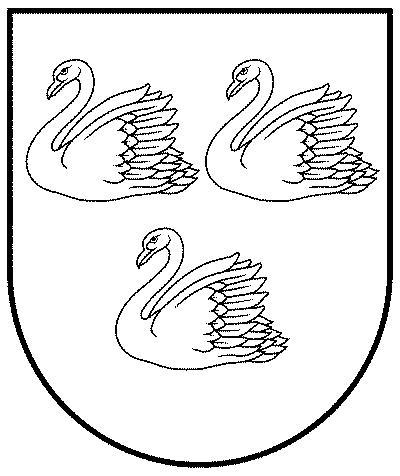 GULBENES NOVADA PAŠVALDĪBAReģ.Nr.90009116327Ābeļu iela 2, Gulbene, Gulbenes nov., LV-4401Tālrunis 64497710, mob.26595362, e-pasts; dome@gulbene.lv, www.gulbene.lv2024.gadaNr. GND/2024/(protokols Nr.; .p.)